LSMW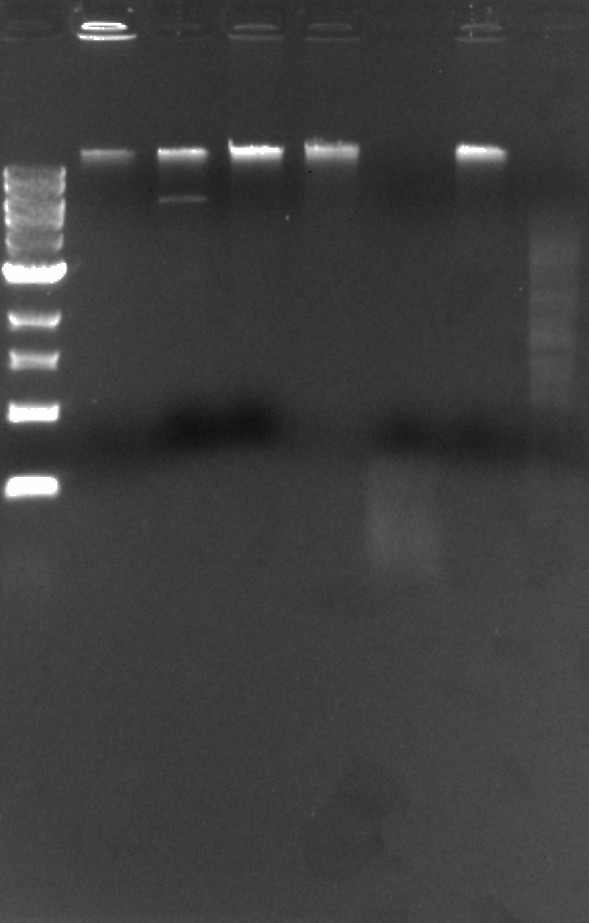 